План-конспект часа общенияТема часа общения: «Все мы разные, все мы равные»Класс: 8 (восьмые) классыЦели урока: Обучающие- формирование понимания термина «толерантность», «интолерантность»II. Развивающие- умение выделять и определять признаки понятий «толерантность» и «интолерантность»- умение анализировать, давать оценку прочитанной информации;- умение работать как самостоятельно, так и в группе, развитие инициативы;- формирование умений находить ответы на вопросы и извлекать информацию из текста учебника;- развитие умений пересказаIII. Воспитательные- воспитание терпимости, гражданственности, патриотизма- воспитание дисциплинированности- воспитание мотивов труда, добросовестного отношения к труду.Тип урока: комбинированныйВид урока: урок-беседа, урок самостоятельных работ и групповых работ репродуктивного типа – устных и письменных упражнений (на нескольких этапах урока)Оборудование: компьютер, колонки, раздаточный материал, клей, ножницы, цветная бумага, лист формата а4.Методы обучения: коммуникативный, наглядный, практический (исследовательский), словесныйПриемы обучения: оценка ситуации; творческая работа по созданию символа толерантности; звуки мелодии; ряд картинок на слайде, психологический прием (ученики рвут , написанные на листочках, качества интолерантного поведения)Формы работы: индивидуальная, парная, групповая, фронтальнаяОрганизация рефлексии на уроке: глубокий письменный характер; оценка эмоционального состояния в завершении урокаСовременная технология: технология групповой работы;  использование мульти-медиа.Ход урока.(Приложение 1)Задание для индивидуальной самостоятельной работы:(приложение 2)Рефлексия:Выразите свое отношение к нашему уроку:  пригодится ли вам наш час общения? Если да, то почему?  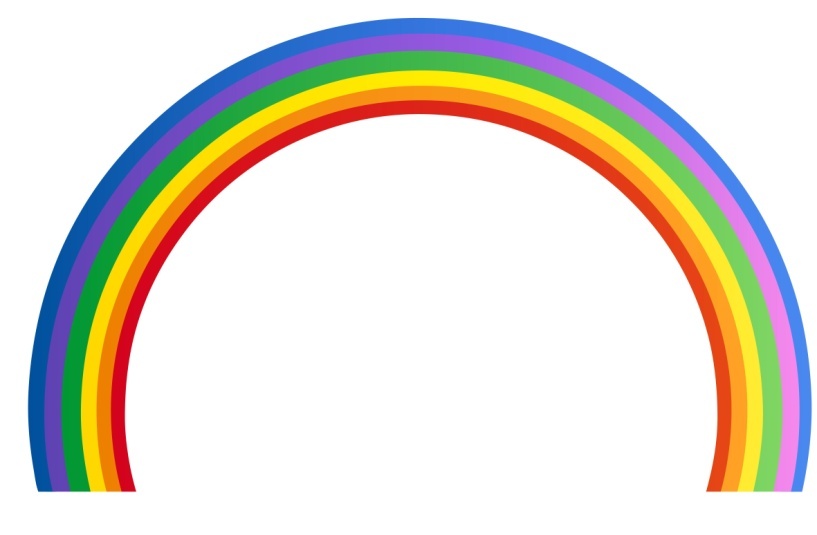 Этап урокаМетодические приёмыДеятельность учителяДеятельность учащихсяI. Организационный    момент1 минутаЗвучит негромкая, спокойная музыка (релакс)- Приветствие- Приветствие- Дежурный называет фамилии отсутствующих- Внимание на доску.II.  ЦелеполаганиеТема4 минутыНа доске ряд картинок с изображением разных людей (по национальности, возрасту)Практическая работа по рядам(Картинки на доске)- Как думаете, о чем сегодня пойдет речь?-Тема урока: «Все мы разные, все мы равные»В чем же мы разные? А в чем мы, люди одной страны равны?- Перед вами у каждого ряда по 1-му чистому листу бумаги. Предлагаю вам выполнить работу в группах (по рядам):1 ряд – чем люди различаются (признаки)2 ряд – чем люди объединены (признаки сходства3ряд – чем люди объединены (признаки сходстваСмотрят картинки.Ответы учеников: - о народах- о разных людях- о толерантностиРаботают в группах.Через 3 минутыОтветы учеников:     различия: - вера, культура, национальность, внешность, возрастСходства:- живем рядом- говорим на одном языке, у всех есть семье, у всех равные права1 минутаКоммуникативный-Как думаете, для чего мы сделали это задание?- Чтобы понять, что, несмотря на то, что мы разные, мы равны4 минутыСловесный метод: рассказ учителяКоммуникативный метод- Предлагаю послушать Старинную легенду: «Встретились раз белый человек и чернокожий. Белый сказал: - Как ты уродлив, негр! Как будто сажей вымазан!Черный презрительно сощурился и сказал: - Как ты уродлив, белый! Как будто тебя всего обернули бумагой.Спорили они спорили, не могли они придти к согласию. И решили пойти к мудрецу. Выслушал их мудрец и сказал белому:- Посмотри, как красив твой черный брат. Он черен, как южная ночь, и в ней, подобно звездам, сияют глаза его…  Затем мудрец обратился к чернокожему: - Аты друг, посмотри, как красив твой белый брат! Он красив, как сверкающий белый снег, что лежит на вершинах наших гор, а его волосы – цвета солнца…Негр и белый устыдились своего спора и помирились.А мудрец думал о будущем. И представилась ему такая картина… Кружатся в веселом хороводе, танцуя и распевая песни, белые, черные, желтые люди. С любовью смотрят они друг на друга. И перекрывает звуки музыки и песен чей-то молодой голос: - Как хорошо, что все мы разные! А то жить было бы так скучно!» - О чем эта легенда? Чему нас учит? - Все сказанные вами слова можно объединить одним словом: «ТОЛЕРАНТНОСТЬ»- Прочитаем определение на доскеСлушаютОтветы учеников:- о мире- о хорошем отношении к разным людям- нужно относиться с уважением к разным людямУченик читает определение:- Толерантность – терпимость, стремление и способность к установлению и поддержанию общения с людьми иной веры, взглядов.7 минутНаглядный (на доске – изображение радуги)Практическая (творческая) работа в парах- Когда я произношу слово «толерантность» перед глазами возникает образ радуги. Чудесное явление в природе. Радуга объединяет разные цвета и несет красоту и добро в мир. - Предлагаю вам создать свой символ толерантности, работая в парах. Перед каждой парой учеников лежат: цветная бумага, клей, ножницы, белый лист бумаги, карандаши цветные. (через 4 минуты)- Кто бы хотел показать, прокомментировать получившийся символ?СлушаютРаботают в парах. Создают свой символ толерантности.Ученики рассказывают о своем символе толерантности5 минутИндивидуальная письменная работа- Как в человеке есть добро и зло. Так и у толерантности есть обратная сторона  – ИНТОЛЕРАНТНОСТЬ. Давайте каждый для себя определит: какие человеческие качества относятся к толерантному поведению, а какие – к интолерантному. - Перед каждым лежат листы с таблицей. Заполните ее самостоятельно. (Приложение 1)        (через 2 минуты)- Давайте озвучим полученные качества. - ученики заполняют таблицу (Приложение1)Каждый ученик (по цепочке) называет по одному качествуЗакрепление3 минутыАналитическая беседаПсихологический приемСловесный методКоммуникативныйНаглядные прием (изображении дома Павлова)- Как думаете, к чему может привести интолерантное поведение?- Замечаете ли вы за собой проявление этих качеств?- Нужны нам эти качества или нет?- Тогда давайте порвем эти качества и уберем в сторону. А посмотрим еще раз на качества толерантного человека. Именно эти качества являются залогом мира.- Россия – это страна, где  бок о бок живут люди разной веры, национальностей. Я думаю, что и вас окружают люди разных национальностей – во дворе, в школе. Но есть сейчас организации, которые, действуя под девизом: «Россия для русских», поощряют и пропагандируют расовую и национальную ненависть. О чем я говорю?- К сожалению, существует сейчас национальная неприязнь к выходцам с Кавказа, Средней Азии, к беженцам. Хотя нам с вами известно событие, когда ВСЕ народы встали на защиту одной страны, в которой проживали. О каком событии я говорю?- Также в период войны известен вот этот дом Павлова. Группа бойцов разных национальностей (украинцы, русские, еврей, грузин) вместе обороняли 4-этажный жилой дом в Сталинграде. Этот дом стал символом мужества, героизма. А еще… толерантности.Ответы: - к конфликтам, к войнам…- Да (равнодушие, брезгливость, злость) - Нет!Рвут листыОтветы учеников:- Экстремистские организации, нацисты, скинхедыОтвет ученика:- о Великой Отечественной ВойнеСмотрят слайд, слушаютРефлексия5 минутКоммуникативный методИндивидуальная письменная работа- Ну что ж, мы заканчиваем наше общение. Поделитесь: пригодится ли вам наше сегодняшнее общение? Почему?- Спасибо за ваши ответы. На столах у вас небольшие  листы с изображением радуги. Выразите письменно свое отношение к сегодняшнему разговору.  (приложение 2)     (через 2 минуты)- В заключении хотелось бы сказать, что за 40 минут невозможно стать толерантным. Но важно то, как вы измените свое отношение к окружающим.Если каждый друг к другу будет терпим,То вместе мы сделаем толерантным наш мир!Спасибо за работу.Ученики высказывают свое отношение к теме толерантности (устная рефлексия)Ученики выполняют глубокую рефлексиюКачества толерантной личностиКачества интолерантной личности